Farhults Byaförening Mötesprotokoll	2013-04-15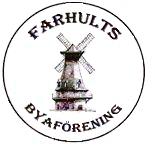 Plats: 				Möllehuset, FarhultTid:				2013-02-18, kl 19.00Närvarande: 				Anitha Andersson				Hans Hansson 				Anders Svensson Åke Linderoth Iwa NilssonInger BengtssonAnna-Brita MartinssonAud J. BengtssonFrånvaro:				 Jens Lagerstedt				Bengt PaulssonMötet öppnasOrdföranden förklarar mötet öppnat.Val av justerareTill justerare, förutom ordförande, väljs Anders Svensson.Godkännande av dagordningFöreslagen dagordning godkändes.Föregående mötesprotokollFörra mötets protokoll följs upp. Ändrar datum för vårstädningen till 27 april. KassarapportGenomgång av kassarapport.Aktiviteter 27 april kl 9.30 Vårstädning av festplatsen. 
Alla kan vara med. Kaffe och bullar serveras. 30 april kl 19 Valborgsmässoaftonsfirande vid 
19.15 Tal av Ove Thornblad, 19.30 Kyrkokören sjunger och därefter tänds brasan. Grillarna är varma från kl 18.00. Medta egen mat och dricka. 
14 maj kl 18.30 Invigning av övernattningsstället vid skjutbanan.
I anknytning till den nya Kullaleden är det byggt ett övernattningsstället vid den tidigare skjutbanan. Invigningen sker med tal av Ulf Molin, allsång och servering av korv och dricka. Anna Brita kontaktar Lokaltidningen för att få publisitet om invigningen. 
1-2 juni Invigning av Kullaleden
Vandringsleden invigs med ett lopp från Helsingborg till Ängelholm. Löparna kommer från båda håll och byaföreningen vill servera dricka till löparna. 
4 juni kl 18.30 Naturvandring med Ulrik Alm. Gemensam samling vid Solvik. 
20 juni kl 18.00 Vi klär midsommarstången på festplatsen. Alla bes om att ta med blommor. 
21. juni kl 14.00 Midsommarfirande på Festplatsen 
Musik vid Yngves orkester, dans kring midsommarstången, fika och lotterier för båda barn och vuxna. 
23 juni kl 10 Årsmöte
Årsmötet hölls vid Festplatsen.  Verksamhetsberättelse och balans- och resultaträkning presenteras vid mötet. 
13 juli kl 14 Fotbollsturnering
Turnering för barn och vuxna på fotbollsplanen. 
3 aug kl 19 Sommarfest
Fest för alla i Farhult med levande musik och servering av helstekt gris med mer. Medlemspris 150:- icke-medlem 200:- Barn (under 12 år) 50:-.Övriga frågor
Anslagstavlorna
Anslagstavlorna är fulla med olika uppslag som inte kommer från Byaföreningen, och det är svårt att få plats till Byaföreningens egna uppslag. Härefter måste nya uppslag godkännas av Byaföreningen. 
Elavtal för byaföreningar
Jens har varit med och tagit fram nytt elavtal för byaföreningarna. Dagens avtal löper ut 2013 och det finns ett nytt erbjudande från Dalakraft. Det finns också andra aktörer som kan leverera goda avtal. Beslut om vilket avtal som Byaföreningens medlemmar ska erbjudas, tas på årsmötet.  Det är ett vilkor att medlemsavgiften är betalat för att kunna omfattas av det nya avtalet. 
Redaktör till Jonstorp-Farhult bladet
J-F-Bladet måste ha ny redaktör då den förra har avgått.  Vårnumret av J-F-bladet utgår och det behövs en ny redaktör för att bladet ska kunna fortsätta att komma ut. Interesserade bes kontakta ordförande.  Det kommer egen text om detta på hemsidan.Underhåll av Festplatsen
Festplatsen är byns samlingsplats och den måsta underhållas. Nu behövs det stenplattor eller brädor att gå på för att kunna komma till toaletten uten att bli smutsig. Anders tar ansvar och ordnar med plattor och sättsand. 
En bänk behöver nya brädor. Hans ordnar det. 
Den nya byggnaden behöver målas. Anders inhämtar offert på målning. 
Bengt har tidigare tagit på sig ansvaret för boulebanen och lär ordna den. 
Blomsterlådor
Det ska vara blommor i betongrören vid Festplatsen och vid Solvik samt i blomsterlådorna som är utplasserade på vägarna. Anitha och Iwa tar ansvar för betongrören. Väglådorna har grannarna ansvaret för att sköta. Det ges 150:- till inköp av blommor och pengarna fås tillbaka mot kvitto hos Anna Brita. Nästa möte10 juni kl 19.00 hos ordförande. Mötet avslutasOrdförande förklarar mötet avslutat.	Farhult 2013-04-15-------------------------------Aud J. Bengtsson (sekreterare)Justeras:--------------------------------			------------------------------------ Anitha Andersson (ordförande)		Anders Svensson (ledamot)